Legal description of property: an unplatted 1.48 acre out of Tract 50, Las Lomas, Sec I as further described in Vol. 40, Pgs. 754-755 of the WCDR.The E-911 (physical address) associated with this request is:  155 Ranch Road 7130BRecorded on July 08, 1992 and filed in Volume 40, Pages 754-755, of the Webb County Deed Records. Requested by:  Estela Serna & Maricela Ayala (owner) (ID 9308)Pursuant to the provisions of Section 232.029(c)(1), Texas Local Government Code, the following determinations have been made by the Webb County Commissioners Court:The person requesting services is not the subdivider or subdivider’s agent;The tract was sold or conveyed by a subdivider prior to September 1, 1995 and has not been further subdivided; Construction or placement of a residence on the tract was begun on or before May 1, 2003; andThe residence has adequate sewer services provided through a permitted on-site sewage facility.For authorization under this section, the Court relied on the following documents:	Copy of an executed conveyance instrument validating that the property was conveyed by a subdivider prior to September 1, 1995;	Notarized affidavit stating that construction of a residence was begun prior to May 1, 2003;	An on-site inspection, conducted on (11/08/2018) evidencing at least the existence of a foundation;	Copy of on-site sewage facility license and registration no. WC00171; and  	Other: Aerial photography flown in the year 2002 evidencing one (1) dwelling.Subject to the above-described determinations, the following utility connection(s) are authorized:  water                sewer                electricity 	gasLIMITATIONS: Connection limited to 1 onlyReviewed and recommended for approval by:  Rhonda M. Tiffin, CFMPlanning Director/Floodplain AdministratorApproved by the Webb County Commissioners Court on this the 14th day of January, 2019.Hon. Tano E. TijerinaWebb County JudgeAttested by: Margie Ramirez Ibarra, Webb County Clerk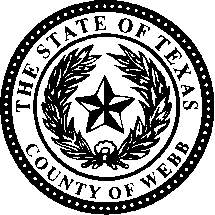 COUNTY OF WEBBCERTIFICATION REGARDING THE CONNECTION OF UTILITIESDeterminations required pursuant to Sections 232.029(c)(1) of theTexas Local Government CodeCOUNTY OF WEBBCERTIFICATION REGARDING THE CONNECTION OF UTILITIESDeterminations required pursuant to Sections 232.029(c)(1) of theTexas Local Government Code